DDeputy Governor’s Powers Act 1911Portfolio:PremierAgency:Department of the Premier and CabinetDeputy Governor’s Powers Act 19111912/016 (2 Geo. V No. 24)15 Jan 191215 Jan 1912Reprinted as at 5 May 2000 (correction in Gazette 2 Nov 2012 p. 5261)Reprinted as at 5 May 2000 (correction in Gazette 2 Nov 2012 p. 5261)Reprinted as at 5 May 2000 (correction in Gazette 2 Nov 2012 p. 5261)Reprinted as at 5 May 2000 (correction in Gazette 2 Nov 2012 p. 5261)Reprint 2 as at 20 Mar 2015 Reprint 2 as at 20 Mar 2015 Reprint 2 as at 20 Mar 2015 Reprint 2 as at 20 Mar 2015 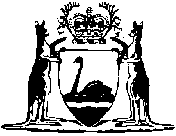 